Publicado en España el 08/01/2018 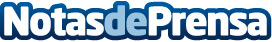 El consultor político español Víctor López ganador de los premios Napolitan Victory AwardsEl joven consultor español, Víctor López, es un asesor político muy cotizado por los principales mandatarios y candidatos latinoamericanos de cara a las elecciones de América Latina este 2018Datos de contacto:Victor Lopez917719002Nota de prensa publicada en: https://www.notasdeprensa.es/el-consultor-politico-espanol-victor-lopez_1 Categorias: Internacional Nacional Comunicación Marketing Sociedad Cataluña Premios http://www.notasdeprensa.es